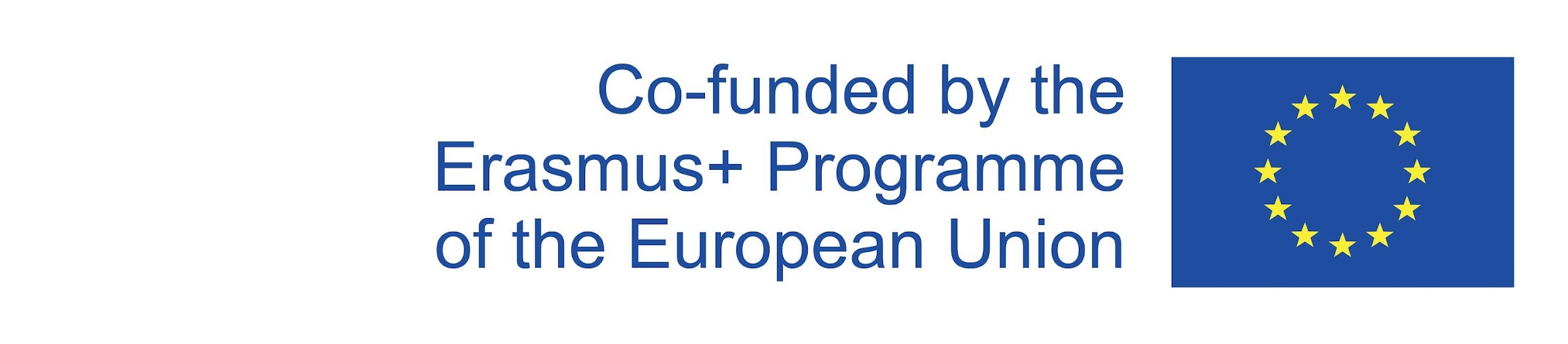 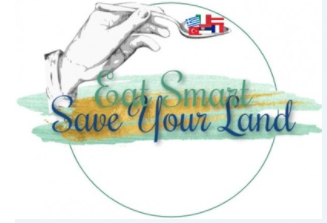 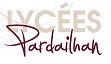 ERASMUS+ KA2 “EAT SMART,SAVE YOUR LAND” KA2 - 2020-1-EL01-KA229-078815_6 Second mobility meeting Learning Teaching Training Activities in Auch – FRANCE (planned as 5th LTTA in the proposal)February 7th –February 11th 2022 Cooperation for Innovation and the Exchange of Good Practices Strategic Partnership for Schools Only 2020-2022.Title: Short supply chains and procurementDay 1: Sunday, February 6thArrival and transportation to the hotelDay 2: Monday, February 7th9.00- Welcome to Lycée Pardailhan- Auch Presentation of countries and schools involved in the project. 10.00-12.00- Activities at school- Students divided in groups will do the tasks.12.00- Lunch offered by the school. 14.00-17.00 guided tour of Auch by the BTEC Tourism students.17.00 back to school Kahoot about Auch (virtual activity with students left in their country)19.00- dinner at the school canteenDay 3: Tuesday, February 8th9.00 : Visiting a sustainable farm La ferme en coton in Preignan.12.00: departure for a local company Les Ducs de Gascogne, specialized in duck products. 12.30: lunch at Les ducs de Gascogne.(€12 burger and fries)14.00: visit of the company Les Ducs de Gascogne.16.00: return to school. Safer Internet Day ( virtual activity with the students left in their country)19.00- dinner at the school canteenDay 4: Wednesday, February 9th9.00:  conference by “La maison de l’Europe” about the possibilities offered by Erasmus. Kahoot10.30: Conference by Ethiquable, a Cooperative, citizen and solidarity company12.00: lunch at Pardailhan restaurant ( full menu with local products)14.00: Domaine de la Higuere (Esquiro) in Mirepoix, a wine estate that makes wine and Armagnac, a local spirit. Practices woofing. 16.00 Back to school Activities about short supply chains (end of the activities and uploading on padlet)19.00: dinner at the canteen (short circuit and local food) Day 5: Thursday, February 10th. Toulouse8.30: departure to Toulouse. Visit of a food market + attraction the machines. 12.00: free lunch nearby. Leaflet provided with the snacks, kebab, restaurants around.14.00: Guided tour of the sights, free time in town for the souvenirs.19.00- dinner at the school canteenDay 6: Friday, February 11th8.30: Lycée Pardailhan. School activities : summary of the visits related to the theme of the project. Fun quiz with wheel decide, kahoot and reward for the winners.12.00: lunch offered at school (buffet)14.00: Final Ceremony: delivery of the certificates and europasses.15.00: escape game in Auch + visit of the museum of the Americas.18.00: back to the hotelNo dinner at school since the boarding school is closed and there is no canteen.Day 7: Saturday, February 12thDeparture of the participants